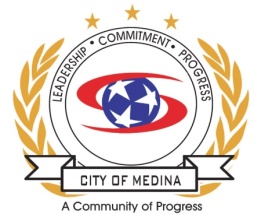 Parks & Recreation Needs Assessment SurveyAs the City of Medina meets the needs of our fast growing community, it is vital that we recognize the preferences and interests of our citizens and develop our community’s parks based on those considerations.  To better plan for our parks and recreation development, we have attached a short survey for you to post your views. City of Medina thanks you for responding to this survey- your input is very valuable.*Please return to Medina Municipal Building PO Box 420 Medina, TN 38355 or email to medina@cityofmedinatn.org when completed.What is the age of person completing survey?	    Under 18    18-34    35-49    50-64    65+What is the name of the street or area where person completing survey resides?_____________________________3.   Does household have children/dependents living at this residence under the age of 16?    Yes       __No Which City of Medina park facilities does your family utilize? (check all that apply)    Medina Community Park Playground    Medina Community Park Walking Track    Medina Community Park Picnic Areas    Medina Community Park Ball Fields__Medina Community Soccer Fields    Lions Park Playground    Lions Park Walking Track__Lions Park Ball Fields    Lions Field- Little League Playground    Lions Field- Little League Picnic Areas    Lions Field- Little League Ball FieldsHow satisfied are you with….If you use any recreational facilities outside of City of Medina, why?    Safety at Medina parks    Condition of Medina parks    Location of Medina parks    Limitations at Medina parks     __Other reason___________________________________________Do existing Medina facilities currently meet your needs?    Yes	__NoWhich of the following park facilities would you most like to see in Medina? (Choose top three)    Picnic Areas    Walking Trails    Basketball Courts    Tennis Courts    Playgrounds    Happy With Existing Facilities__  ____________________________________________________(other ideas you have have)Additional Comments: __________________________________________________________________________________________________________________________________________________________PARK FACILITIESSATISFIEDUNSATISFIEDNO OPINIONMedina Community Park   PlaygroundMedina Community Park  Pavilion AreaMedina Community Park Walking TrackMedina Community Park   Ball Fields                                                                       Medina Community Park   Soccer Fields                                                                            Lions Park  PlaygroundLions Park Walking TrackLions Park Ball FieldsLions Field Little League Park  PlaygroundLions Field Little League Park Pavilion AreaLions Field Ball Fields